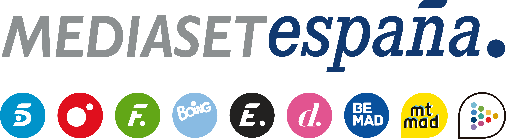 Madrid, 5 de abril de 2023El cara a cara de las chicas con las favoritas de sus parejas y el arranque de las hogueras finales, en ‘La Isla de las Tentaciones’Los protagonistas podrán disfrutar de las últimas citas de 24 horas antes de ser testigos del cierre de Villa Playa y Villa Paraíso, en la nueva entrega que Telecinco emite el próximo lunes.El cara a cara de las cuatro protagonistas con las solteras favoritas de sus novios, las últimas citas 24 horas y el arranque de las hogueras finales centrarán la atención de la nueva entrega de ‘La Isla de las Tentaciones’ que Telecinco emitirá el próximo lunes 10 de abril (22:00h).La hoguera con las solteras, en la que cada una de las chicas puede plantear tres preguntas a las tentadoras, arranca con el cara a cara de Naomi con Keyla, al que seguirá el de Lydia con Miriam, el de Laura con Irene y el de Marina con Yaiza. A continuación, chicos y chicas regresan a las villas y narran lo sucedido al resto. Al día siguiente, Sandra Barneda se presenta de nuevo en Villa Playa y Villa Paraíso para plantear a los protagonistas la posibilidad de mantener citas finales de 24 horas con sus solteros/as preferidos. Dos de los chicos y dos de las chicas deciden disfrutar de ese privilegio, en el que aprovechan para acabar de definir sus sentimientos.Sandra Barneda visita de nuevo a los participantes, pero en esta ocasión para anunciarles la emocionante clausura de ambas villas, que da paso al arranque de las hogueras finales, en las que se producirá el reencuentro con sus parejas. Alejandro es el primero en volverse a ver con Laura, en un encuentro protagonizado por el silencio y la tensión entre ambos.